SURVEY FOR THE PROJECT „WONDERLAND OF LANGUAGES“.SURVEY OF THE TEACHERS FROM THE CZECH REPUBLIC.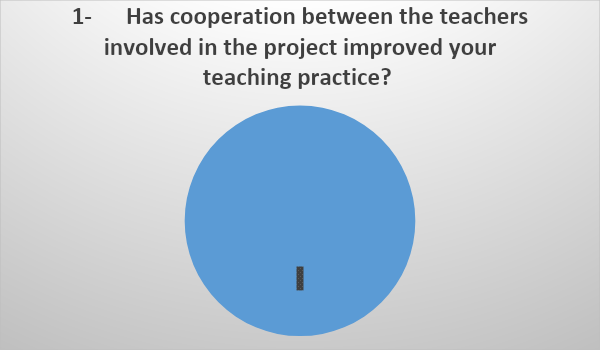 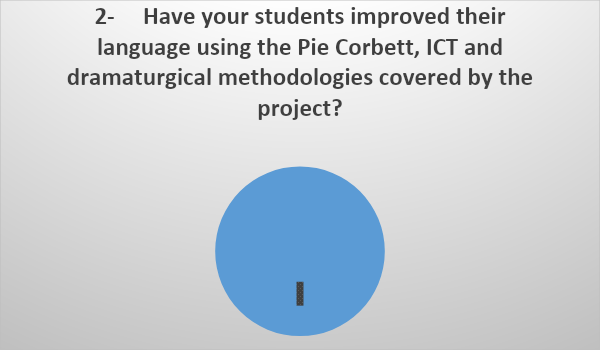 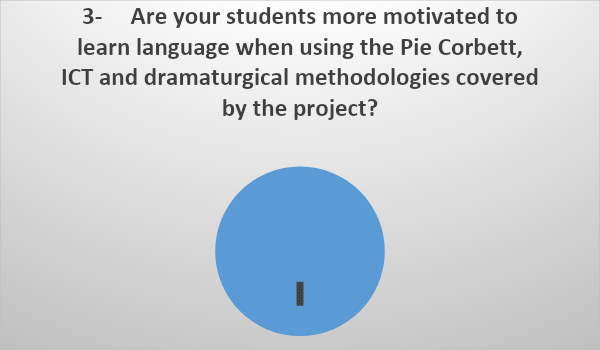 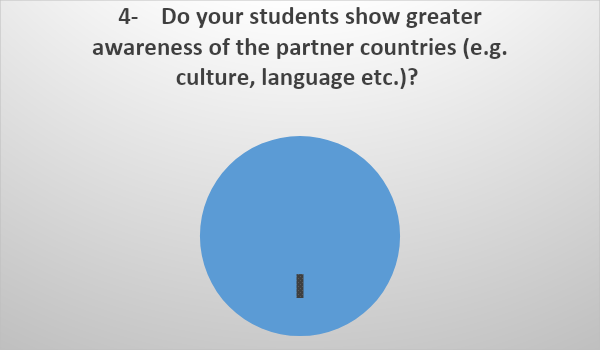 